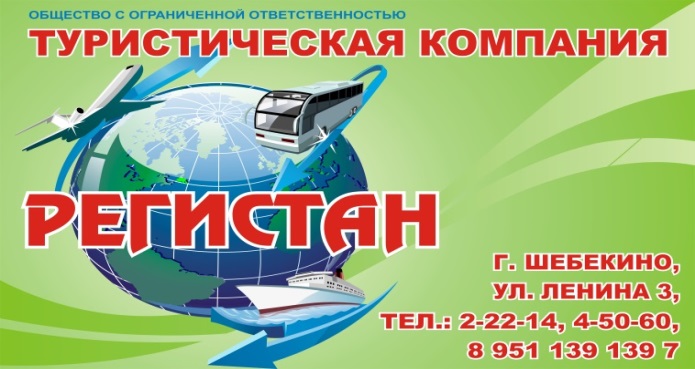 Номер в едином Федеральном Реестре туроператоров РТО  010460Гостевой дом «Арина» в ГеленджикеМини-гостиница «Арина» находится в самом центре города-курорта Геленджик.Рядом находится платная стоянка.До городского песчаного пляжа 1 минута пешком, до галечного 5 минут.В шаговой доступности: столовые, кафе, парк аттракционов, рынок, кинотеатр, торговый центр, аптека, продуктовые магазины, музей, автобусная остановка.Номера расположены на 3 и 4 этажах.Все номера выполнены так, чтобы каждому гостю было комфортно, в каждой комнате находятся: кондиционер, телевизор, холодильник, сейф, сан-узел.К услугам гостей комфортабельные номера со всеми удобствами, есть гладильная доска и утюг.Несмотря на обилие развлекательных мероприятий, в самой гостинице всегда тихо и уютно, сюда не долетает шум и звуки музыки с набережной.В стоимость входит: Проезд на комфортабельном автобусе, проживание в номерах выбранной категории, сопровождение, страховка от несчастного случая на время проездаЕсли приобретается отдельный проезд:  Взрослые  - 5000 руб., дети до 10 лет – 4700 рубТерритория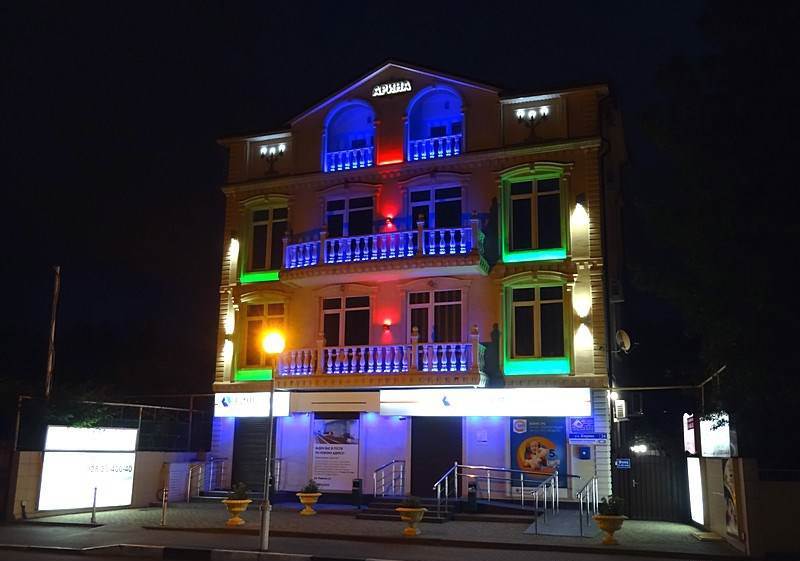 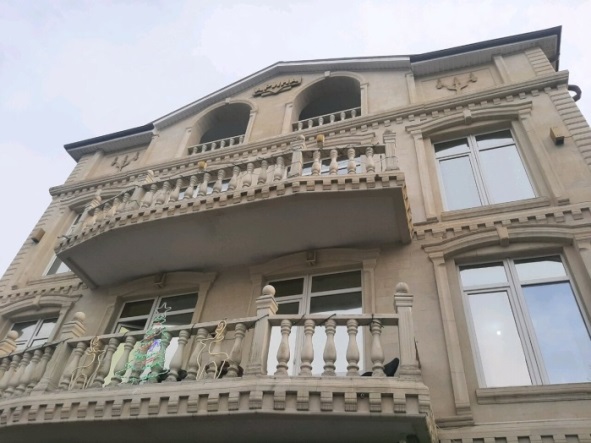 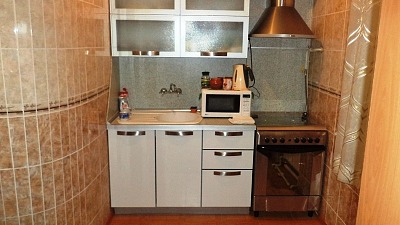 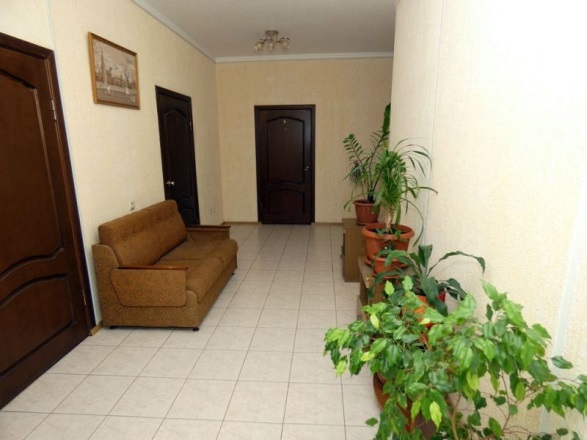 Номера2-х местные номераС раздельными кроватями (третий и четвертый этаж), и  с двухспальными (второй и четвертый этажи). Сейфа на втором этаже нет. Душ, туалет, чайник, телевизор.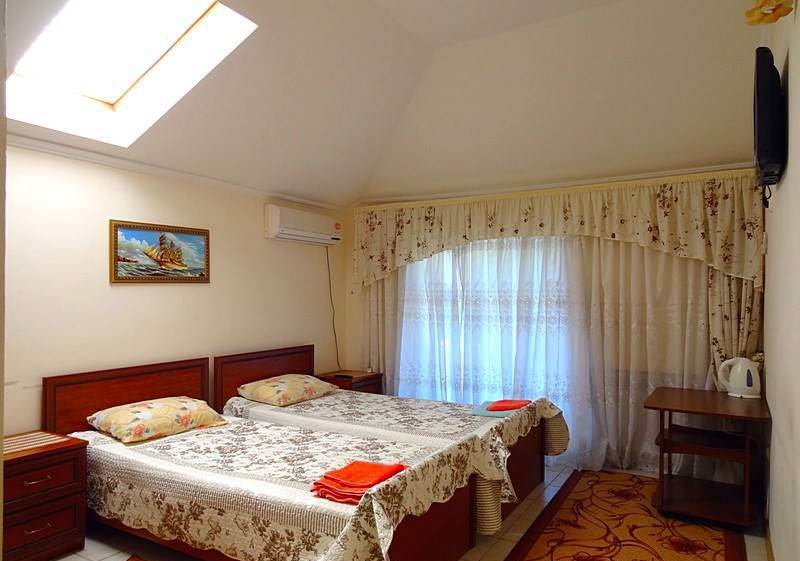 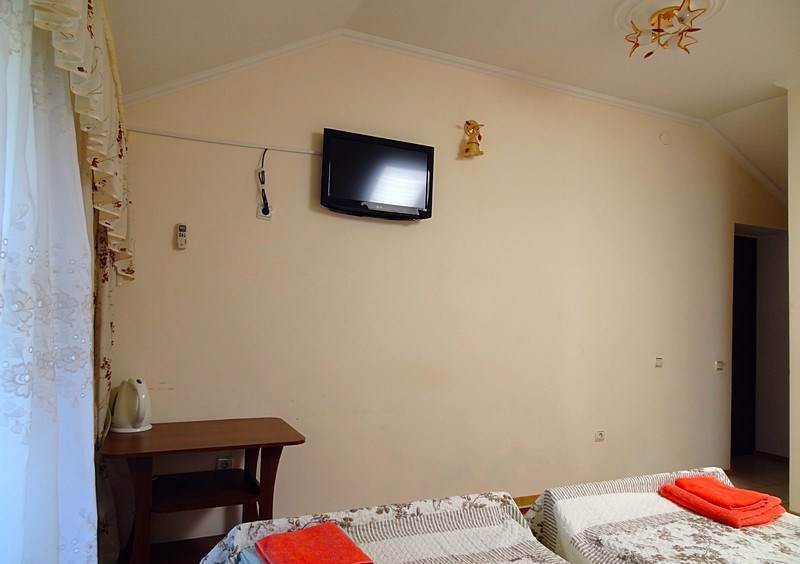 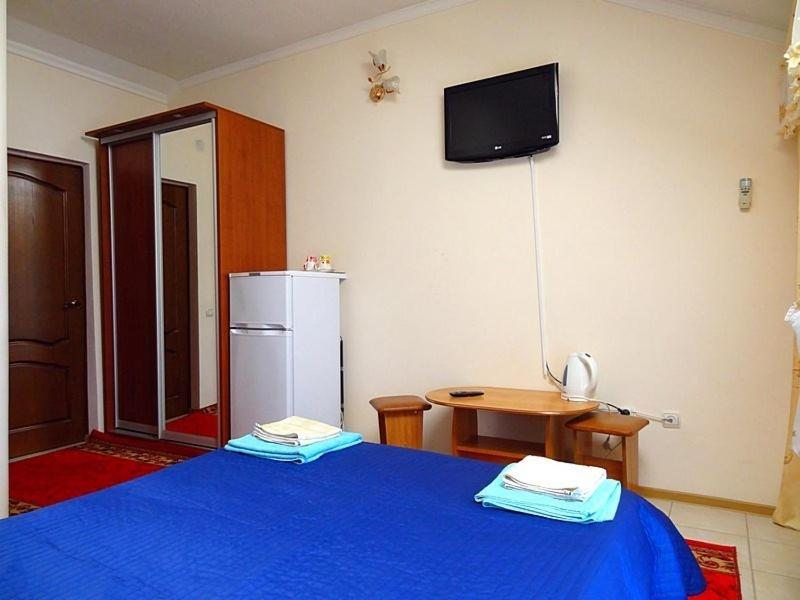 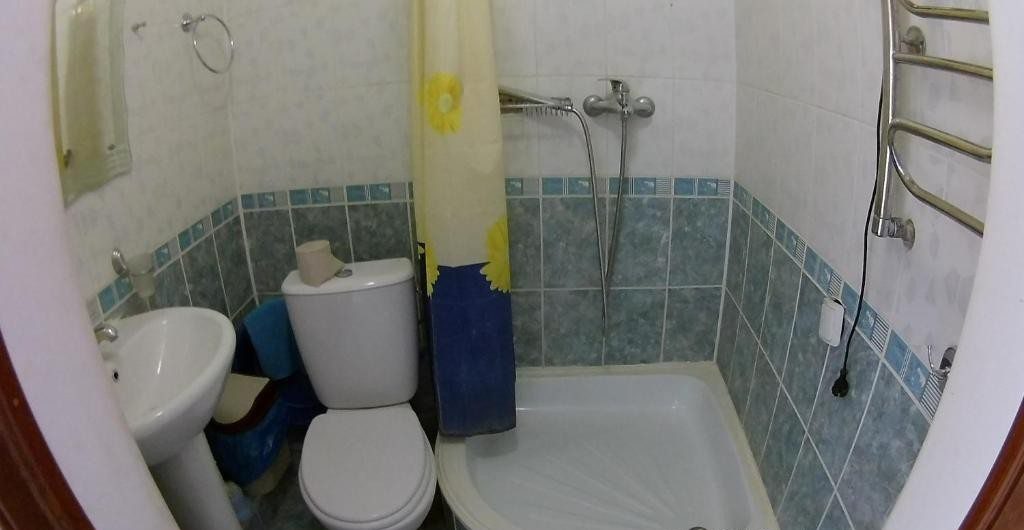 3-х местные номера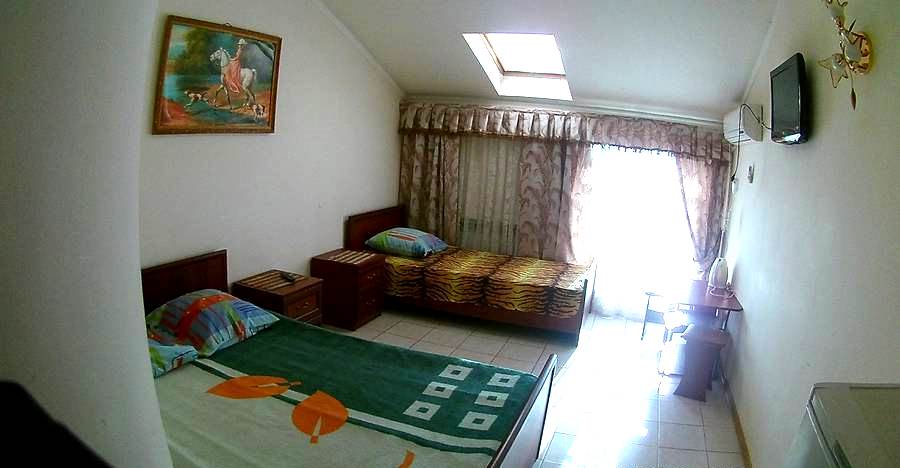 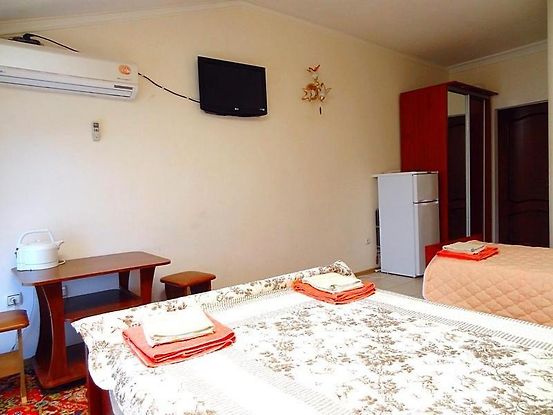 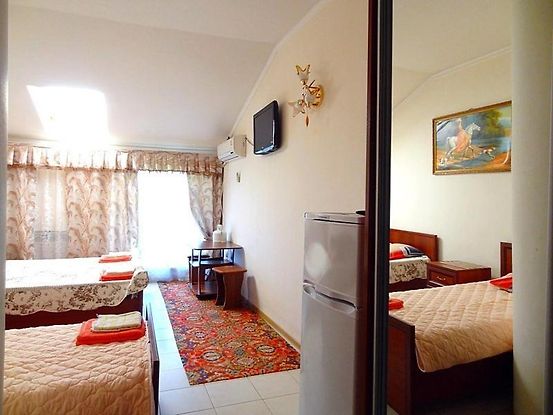 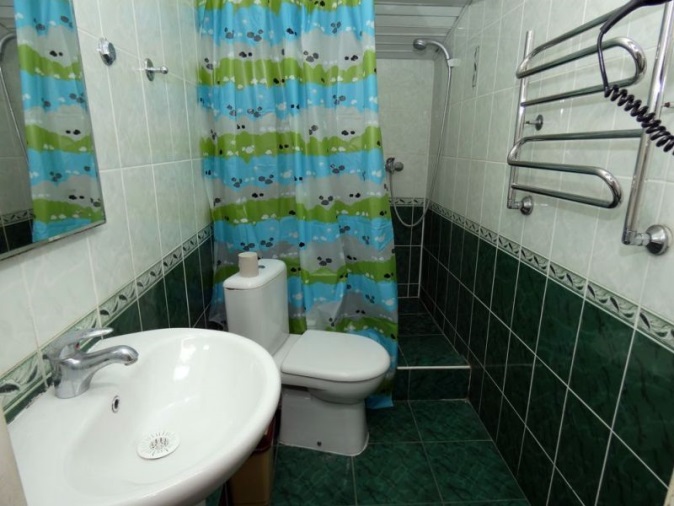 5-ти местные номера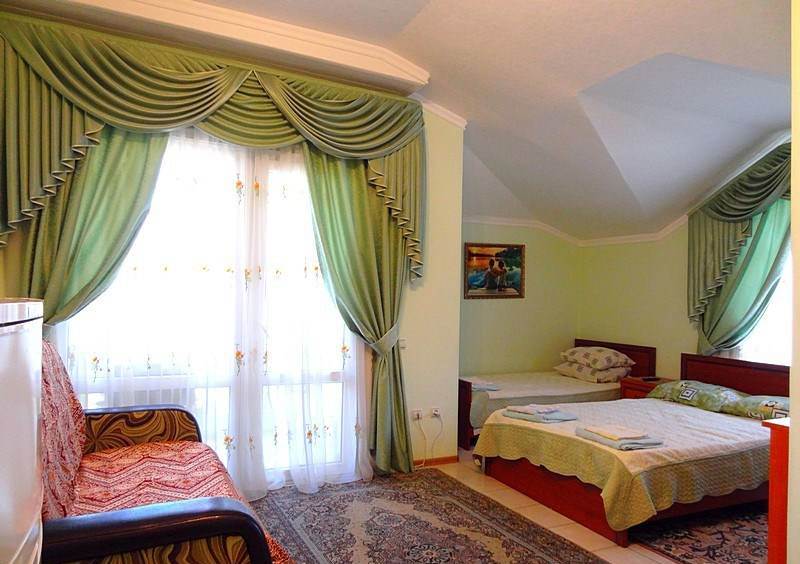 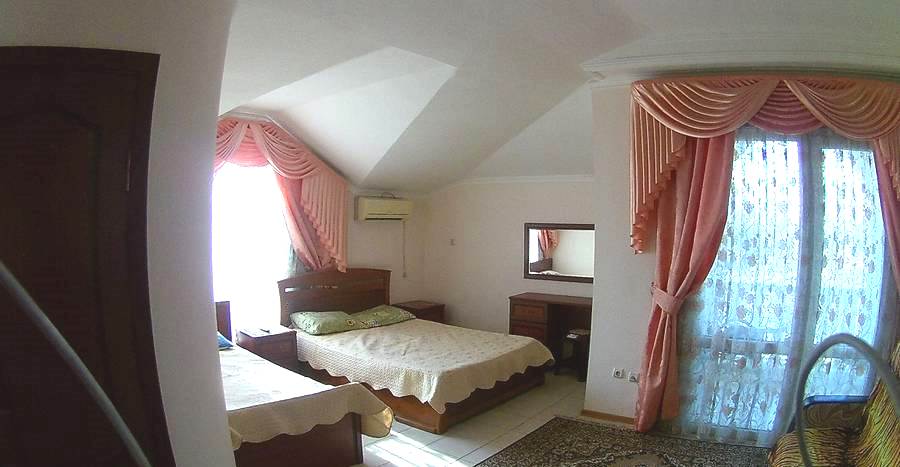 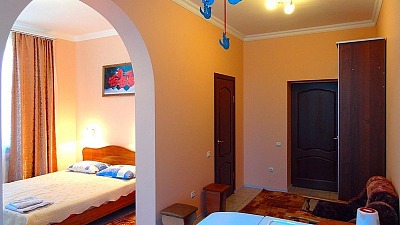 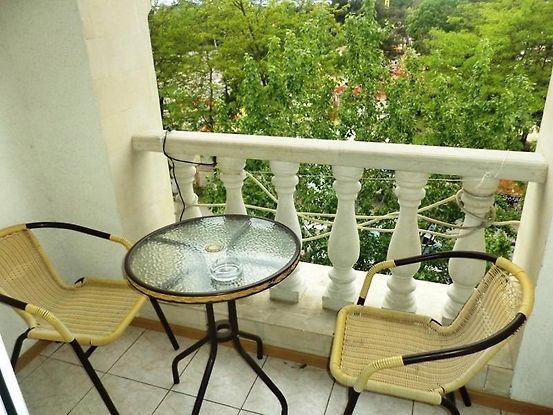 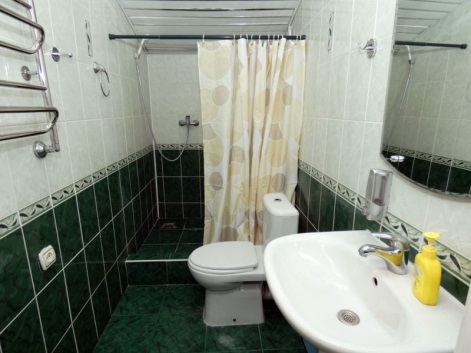 Расстояния:Условия заезда-выезда: - пляж песчаный – 3-5 минут, пляж галечный – 2 минуты- набережная -3- 5 минут, центр – 0 минут, центр развлечений – 1 минута-рынок – 5-6 минут, аквапарк «Дельфин» – 5 минут-магазин продукты – 1 минута-остановка транспорта – 1 минутазаселение по номерам после 10:00 в день прибытия. Освобождение номеров до 08:00 в день отъезда.  Стоимость тура на одного человека (в рублях) за заезд:График выездов2-х местный номер 3-х местный номер5ти  местный номер10.06 – 19.06.202212100120001020017.06 – 26.06 202212600125001070024.06 – 03.07.202212900128001090001.07 – 10.07.202214700142001190008.07 – 17.07.202214700142001190015.07 – 24.07.2022 14700142001190022.07 – 31.07.202214700142001190029.07 – 07.08.202214700142001190005.08 – 14.08.202214700142001190012.08 – 21.08.202214700142001190019.08 – 28.08.202214700142001190026.08 – 04.09.202213700133001150002.09 – 11.09.202211300112001070009.09 – 18.09.2022113001120010700